Publicado en Madrid el 22/02/2024 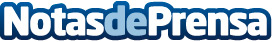 El sector de la logística y el transporte se reúne en la Patronal para impulsar la igualdad y la sostenibilidad Empresas, institución pública, patronal y asociación se han unido este jueves en Madrid para impulsar la igualdad entre el hombre y la mujer y la sostenibilidad medioambientalDatos de contacto:Rosana RiberaLoComunicas630002167Nota de prensa publicada en: https://www.notasdeprensa.es/el-sector-de-la-logistica-y-el-transporte-se Categorias: Madrid Ecología Logística Recursos humanos http://www.notasdeprensa.es